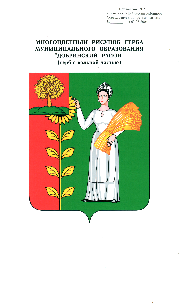 П О С Т А Н О В Л Е Н И ЕАДМИНИСТРАЦИИ ДОБРИНСКОГО МУНИЦИПАЛЬНОГО РАЙОНАЛИПЕЦКОЙ ОБЛАСТИ26. 10. 2022 г     		  п.Добринка         			№ 1068О внесении изменений в постановление администрации Добринского муниципального района от 13 мая 2021 года № 329 «О Порядкерасходования средств резервного фондаадминистрации муниципального района»	Администрация Добринского муниципального районаП О С Т А Н О В Л Я Е Т:	1. Внести в постановление администрации Добринского муниципального района от 13 мая 2021 года № 329 «О Порядке расходования средств резервного фонда администрации муниципального района» следующие изменения:	1.1. пункт 3 Положения о Порядке расходования средств резервного фонда администрации муниципального района дополнить абзацем следующего содержания:- оказание финансовой помощи участнику или супруге (супругу), или членам семьи участника специальной военной операции на территориях Украины, Донецкой Народной Республики и Луганской Народной Республики, Запорожской и Херсонской областей.2. Контроль за исполнением настоящего постановления возложить на начальника управления финансов администрации муниципального района Быкову О.А.И.о. главы администрации Добринского муниципального района						В.А. ПровоторовЗюзина Ольга Ивановна2 19 53